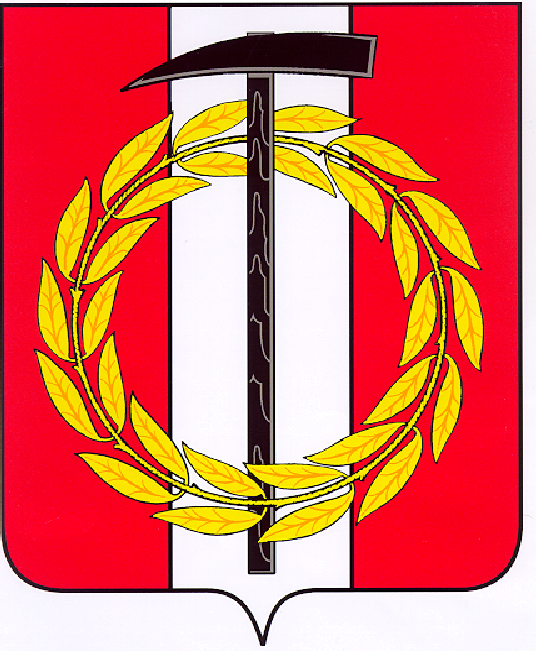 Собрание депутатов Копейского городского округаЧелябинской областиРЕШЕНИЕ       30.03.2022           462от _______________№_____О ходе выполнения муниципальнойпрограммы   «Развитие  физическойкультуры   и   спорта   в  Копейскомгородском округе» в 2021 годуЗаслушав и обсудив представленную управлением физической культуры, спорта и туризма администрации Копейского городского округа информацию о ходе выполнения муниципальной программы «Развитие физической культуры и спорта вКопейском городском округе» в 2021 году, утвержденной постановлением администрации Копейского городского округа от 24.11.2020 № 2602-п.Собрание депутатов Копейского городского округа Челябинской области РЕШАЕТ:       1. Информацию о ходе выполнения муниципальной программы «Развитие физической культуры и спорта вКопейском городском округе» в 2021 году принять к сведению (прилагается).       2. Постоянной комиссии Собрания депутатов Копейского городского округа по социальной и молодежной политике продолжить в 2022 году контроль исполнения муниципальной программы «Развитие физической культуры и спорта вКопейском городском округе».Председатель Собрания депутатовКопейского городского округа                                                                       Е.К. ГискеДокладНа территории Копейского городского округа реализуется муниципальная программа «Развитие физической культуры и спорта в Копейском городском округе» (далее муниципальная программа). Ответственным исполнителем муниципальной программы является управление физической культуры, спорта и туризма администрации Копейского городского округа Челябинской области. Срок реализации муниципальной программы 3 года: с 2021 по 2023 годы.На реализацию муниципальной программы в 2021 году направлено 257 002,63 тыс. рублей, в том числе 140 866,12 тыс. рублей из местного бюджета, 115 130,61 тыс. рублей из областного бюджета, 950,40 тыс. рублей из федерального бюджета и 55,50 тыс. рублей инициативные платежи. Фактически исполнено 256 584,10 тыс. рублей, в том числе 140 757,02 тыс. рублей из бюджета городского округа, 114 821,18 тыс. рублей из областного бюджета, 950,40 тыс. рублей из федерального бюджета и 55,50 тыс. рублей инициативных платежей.В течение 2021 года были реализованы следующие мероприятия муниципальной программы:1. Финансовое обеспечение муниципального задания на оказание муниципальных услуг (выполнение работ). В управлении 9 подведомственных учреждений, которые в 2021 году оказывали следующие муниципальные услуги (работы):1) спортивная подготовка по олимпийским видам спорта (в спортивных школах занимались 1558 спортсменов по видам спорта: легкая атлетика, бокс, велоспорт, дзюдо, футбол, настольный теннис, волейбол, лыжные гонки);2) проведение занятий физкультурно-спортивной направленности по месту проживания граждан (654 занятий в год проведено в Хоккейной школе Картаева А.З.);3) обеспечение доступа к спортивным объектам:посетило 125 373 человек;4) организация и проведение официальных физкультурных (физкультурно-оздоровительных) мероприятий (организовано и проведено 152 физкультурных (физкультурно-оздоровительных) мероприятия). 2. Расходы на обеспечение функций органов местного самоуправления. В 2021 году на содержание управления физической культуры, спорта и туризма администрации направлено 4 625,79 тыс. рублей, исполнено 4 606,17 тыс. рублей, что составляет 99,6%. За 2021 год муниципальные задания подведомственными учреждениями выполнены в полном объеме. Жалоб получателей муниципальных услуг, оказываемых подведомственными учреждениями, на качество их предоставления не поступало.3. Проведение физкультурно-спортивных мероприятий (проведено 152 спортивно-массовых мероприятия с участием 9990 человек).4. Проведение испытаний (тестов) Всероссийского физкультурно-спортивного комплекса «Готов к труду и обороне» (ГТО). По результатам 2021 года 5741 человек приняли участие в сдаче нормативов ГТО и 4835 человек эти нормативы сдали, в том числе 3258 человек на золотой знак, 982 человека на серебряный знак и 595 человек на бронзовый знак.В 2017 году на знаки отличия выполнили всего 105 человек (по данным центра тестирования ГТО Челябинск).В 2018 году — рейтинг ГТО среди субъектов РФ,  а также по его образу и подобию составляется рейтинг среди территорий Челябинской области, и по состоянию на 31 декабря 2018 года город Копейск занимал 39 строчку среди 43 муниципалитетов по внедрению комплекса ГТО (количество выполнивших нормативы составило 994 человека). По состоянию на 2019 год Копейский городской округ занял 38 строчку рейтинга — количество выполнивших нормы 3644 человека.По состоянию на IV квартал2020 года — 33 строчка в рейтинге среди территорий Челябинской области (5707 человек, выполнивших нормы ГТО на знаки отличия)В 2021 году Копейский городской округ занимал 23 строчку -  8 957 человек выполнивших на знаки отличия.5. Оплата услуг специалистов по организации физкультурно-оздоровительной и спортивно-массовой работы с детьми и молодежью в возрасте от 6 до 18 лет (средства из областного и местного бюджетов позволили оплатить 6 ставок, (в том числе: в МБУ «СШОР №1» 1 ставка тренера по легкой атлетике;  в МБУ «СШОР №2» 1 ставка тренера по велоспорту; в МБУ «СШ №7» 1 ставка тренера по лыжному спорту, 2 ставки тренеров по волейболу; 1 ставка тренера по стендовой стрельбе).6. Содержание, развитие и поддержка автономной некоммерческой организации «Мини-футбольный клуб «Сигма-К», который продолжает участвовать в Первенстве России среди команд высшей лиги, Конференция "Восток" сезона 2021-2022 гг. и по состоянию на 31.12.2021 занимает 12 позицию в турнирной таблице.8. В 2020 году наремонт объектов спорта (в т.ч. экспертиза выполненных работ, установка ограждения и т.д.). За счет средств областного и местного бюджетов было направлено 6391,4 тыс. рублей, в 2021 году на эти же цели было направлено 4391,5 тыс. рублей, в том числе:- в МБУ «СШОР №3» были приобретены и установлены противопожарные двери, ремонт тренерского кабинета и раздевалок спортсменов (пер. Свободы, 2), проведен ремонт системы отопления, водоснабжения, монтаж системы электрического заземления на общую сумму 343,8 тыс. рублей, в том числе 245,8 тыс. рублей из областного бюджета и 98,0 тыс. рублей из местного бюджета;- в МБУ «СШОР по боксу» проведены ремонты кровли, потолочного перекрытия и спортивного зала на общую сумму 1411,9 тыс. рублей, в том числе из средств бюджета городского округа 221,03 тыс. рублей и 1190,82 тыс. рублей из областного бюджета;- установлено ограждение стадиона по техническим видам спорта на общую сумму 2635,8 тыс. рублей из бюджета городского округа.9. Строительство физкультурно-оздоровительного комплекса по ул. Борьбы в г. Копейске Челябинской области. В 2020 году началось строительство ФОК по ул. Борьбы, 28. Согласно заключенному контракту срок выполнения работ составляет 19 месяцев с даты заключения контракта (10.03.2022). В 2020-2021 годах были выполнены следующие виды работ: снос зеленых насаждений и планировка территории, устройство котлована, устройство фундаментов и подпорных стен, возведение металлического каркаса, устройство межэтажных монолитных перекрытий, прокладка сети водоснабжения и теплоснабжения, проведено электричество, монтаж стеновых панелей, проведена кирпичная кладка, остекление, устройство паркета, благоустройство территории и др. Строительная готовность по состоянию на 31.12.2021 составила 95 %.10. На финансовую поддержку учреждений спортивной подготовки на этапах спортивной специализации, в том числе на приобретение спортивного инвентаря и оборудования за счет средств областного и местного бюджетов было направлено 606 тыс. рублей  (приобретена спортивная экипировка, оплачены командировочные расходы на участие в соревнованиях).11. Приобретение спортивного инвентаря и оборудования для физкультурно-спортивных организаций. В рамках реализации государственной программы «Развитие физической культуры и спорта в Челябинской области» за счет средств областного и местного бюджетов было приобретено следующее оборудование:1) модульная конструкция раздевалки на стадион «Горняк», которая включает в себя раздевалку, место для хранения спортивного инвентаря,  судейские комнаты, туалет, душевую комнату, которыми будут пользоваться участники соревнований и тренировочных мероприятий, а также подведение электроснабжения, водоснабжения, теплоснабжения, установка ЛОС, АПС, приобретены сантехника и мебель на общую сумму 14223,4 тыс. рублей, в том числе из средств областного бюджета 10000,0 тыс. рублей и из средств городского округа составляет 4223,4 тыс. рублей;- приобретение велосипедов и запасных частей к ним на сумму 650,0 тыс. рублей из средств областного бюджета (софинансирования из средств городского округа составляет 1,0 тыс. рублей).12. Совершенствование спортивной инфраструктуры и материально-технической базы для занятий физической культурой и спортом. За счет средств местного бюджета были приобретены и установлены: - тренажеры в МБУ «СШ №3» на сумму 385,0 тыс. рублей (бокс);- заградительная сетка для футбольного поля на стадионе Химик на сумму 357,0 тыс. рублей;- МУ «Спортивные сооружения КГО» приобретены запчасти для снегохода, навесное оборудование для трактора на общую сумму 255,8 тыс. рублей. 13. В рамках реализации в 2021 году инициативных проектов на общую сумму 15213,0 тыс. рублей (в том числе 15142,34 тыс. рублей из областного бюджета, 15,16 тыс. рублей из местного бюджета, 55,5 тыс. рублей за счет инициативных платежей) были выполнены следующие мероприятия:1) по инициативному проекту «Развитие велосипедного спорта – ВМХ на территории Копейского городского округа» на общую сумму 1413,0 тыс. рублей были приобретены: надувная подушка для экстремальных видов спорта НА,  велосипеды для ВМХ, шлемы и комплекты защиты, каркас радиуса для дисциплин маунтинбайка и ВМХ;2) по инициативному проекту «Подготовка стадиона по техническим видам спорта» на общую сумму 500,0 тыс. рублей были приобретены: система орошения мотоциклетной трассы, выполнены работы по подготовки мотоциклетной трассы фронтальным погрузчиком, поставка пластиковой сетки для временного ограждения мотоциклетной трассы;3) по инициативному проекту «Обустройство спортивной площадки на территории «ТОС поселок 201» на общую сумму 13300,0 тыс. рублей: поставка и монтаж блочно-модульной конструкции, проведены водоснабжение, электричество, автоматическая пожарная сигнализация, установлена станция биологической очистки хозяйственно-бытовых стоков, установлено видеонаблюдение, приобретена мебель и установлена хоккейная коробка.14. Оплата услуг специалистов по организации физкультурно-оздоровительной и спортивно-массовой работы с лицами с ограниченными возможностями здоровья. Данное мероприятие связано с привлечением лиц с ограниченными возможностями здоровья и инвалидов к занятиям физической культурой и спортом. В 2021 году на базе МУ «Спортивные сооружения КГО» работает тренер по адаптивной физической культуре с группой лиц в количестве 17 человек с ограниченными возможностями.15. Государственная поддержка спортивных организаций, осуществляющих подготовку спортивного резерва для спортивных сборных команд, в том числе спортивных сборных команд Российской Федерации (на средства федерального, областного и местного бюджетов был приобретен автомобиль для сопровождения тренировочных мероприятий по велоспорту в МБУ «СШОР №2», а также запасные части к велосипедам). Данное мероприятие осуществлялось в рамках нац. проекта «Демография», регионального проекта «Спорт-норма жизни».В 2021 году были достигнуты следующие целевые показатели Программы:1. Доля занимающихся на этапе высшего спортивного мастерства в организациях, осуществляющих спортивную подготовку, в общем количестве занимающихся на этапе спортивного совершенствования в организациях, осуществляющих спортивную подготовку составляет 71,4 процентов и показывает, что в течение 2021 года выбытия спортсменов с этапов ССМ и ВСМ не было. 2. Доля загруженности спортивных объектов в соответствии с единовременной пропускной способностью спортивных сооружений в год составляет 36,1 %, что выше планового показателя. Это связано с введением в эксплуатацию хоккейной коробки на пос.201.3. Выполнение муниципального задания подведомственными учреждениями на 100 процентов.4. Доля учащихся и студентов, систематически занимающихся физической культурой и спортом, в общей численности учащихся и студентов округа составляет 90,6% , что превышает плановый показатель. 5. Доля населения округа, выполнившего нормативы испытаний (тестов) Всероссийского физкультурно-спортивного комплекса «Готов к труду и обороне» (ГТО), в общей численности населения округа, принявшего участие в выполнении нормативов испытаний (тестов) Всероссийского физкультурно-спортивного комплекса «Готов к труду и обороне» (ГТО) составляет 84,2 % (показатель выполнен).6. Количество спортсменов, занявших призовые места во Всероссийских и международных соревнованиях составляет 101 призовое место. 7. Доля лиц с ограниченными возможностями здоровья и инвалидов, систематически занимающихся физической культурой и спортом, в общей численности указанной категории населения округа составляет 11,5 %. 8. Доля населения округа, систематически занимающегося физической культурой и спортом, в общей численности населения округа в возрасте от 3 до 79 лет составляет 45,1%. Показатель выполнен (выше средне областной нормы на 0,2%)Не был достигнут целевой показатель:. 1. Уровень обеспеченности населения округа спортивными сооружениями исходя из единовременной пропускной способности объектов спорта, составляет 33,87 %. Показатель выполнен на 82 %, что показывает необходимость приобретения (строительства) спортивных объектов. После окончания строительства ФОК по ул. Борьбы, 28 в 2022 году данный показатель увеличится и приблизится к плановому.